Country        :  United States of America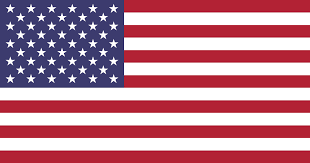 Committee  :  UNEP - United Nations Environment ProgrammeTopic Area   :  Goal 13: Climate ActionDelegate      :  Noamane Mouslih      2021 is a critical year for climate change. According to thousands of studies by researchers from different parts of the world, the temperature is increasing at the earth’s surface, along with the atmosphere and oceans. Therefore, each second of every day the world is witnessing terrible events such as an extreme increase in high temperature and heavy precipitation, glaciers and snow cover started shrinking, and seas are retreating, warming, and getting more acidic. The flooding becomes more regular along the U.S coastline. Consequently, many species are now moving to other locations to survive, and their seasonal timing of important biological events is taking place according to climate change. İt’s undeniable to tell that the primarily responsible for this phenomenon is human activities as there are some lines of evidence and especially releases of the heat-trapping gases from fossil fuel combustion. The atmospheric concentration of carbon dioxide has known an increase of 40% over the industrial era.         In response to climate change and make a step forward to fight against it. There were some tackling of the climate crisis by treating it in different sides. Encouraging the transition to low and zero-carbon emissions in sectors such as agriculture, energy, buildings, forestry, and transport. To improve the air quality and reduce the emission of pollutants, there was a working, corporation with the government and civil society. Supporting public engagement and behavior change through education, defending and re-establishing ecosystems, and inspiring communities to adapt to changing conditions by founding ecological foundations.      United States of America environment, the third-largest country globally, has appeared as one of the significantly affected regions from environmental concerns and issues. In North America, soil pollution is a serious environmental issue in many American states today. In 2016, the World Health Organization reported that every day almost 90% of people inhale the poor polluted air with per annum death rates of 3 million. Our people are proclaiming about the polluted local tap water and marine water. Also, after China, the US is considered to be the second in the production of greenhouse gases which make our country the culprit behind climate change. Lately, our continent has known a decrease in habitat caused by the reduction of biodiversity as according to surveys, since the years 1600, US deforestation has caused the removal of the virgin forest by 75%. The expansion of our urbanization is also one of the fatal, vital, and essential factors as about 60 – 70% of the US citizens are residing in cities highlighting the American population and so initializing reason of various other environmental issues.       The US government and the US Environment Protection Agency (EPA) are pushing hard and putting efforts to control our environmental issues. We believe that to solve Environmental Issues in our country individual efforts are required to be incorporated, across the states the Global Warming should be addressed on priority and need to be ensured, reduce carbon emissions from the vehicles and factories, offshore wind power generation operative in Atlantic and Rhode Islands should be also placed in coastal lines and man-made interventions need to be curbed and surveyed to it can be prosperous for future species of living beings ahead.       The Biden promised to make climate change a priority in his administration and re-joined the Paris climate accord in his first days in office. ‘’A cry for survival comes from the planet itself. A cry that can't be any more desperate or any more clear.’’President Joseph R. Biden (1942-), Inaugural Address, January 20, 2021.